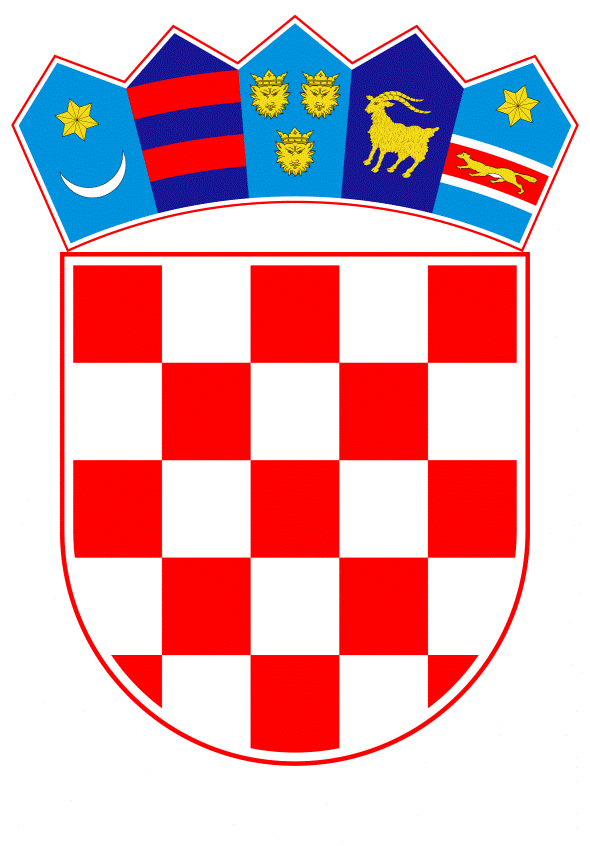 VLADA REPUBLIKE HRVATSKEZagreb, 3. siječnja 2020.______________________________________________________________________________________________________________________________________________________________________________________________________________________________      Banski dvori | Trg Sv. Marka 2  | 10000 Zagreb | tel. 01 4569 222 | vlada.gov.hr									               PRIJEDLOGNa temelju članka 31. stavka 3. Zakona o Vladi Republike Hrvatske (Narodne novine, br. 150/11, 119/14, 93/16 i 116/18), i članka 12. stavka 9. Zakona o zaštiti od požara (Narodne novine, broj 92/10), Vlada Republike Hrvatske je na sjednici održanoj _________ 2020. godine, donijelaZ A K L J U Č A K1.  Donosi se Program aktivnosti u provedbi posebnih mjera zaštite od požara od interesa za Republiku Hrvatsku u 2020. godini, na prijedlog Ministarstva unutarnjih poslova, uz prethodno mišljenje Nacionalnog odbora za preventivnu zaštitu i gašenje požara, u tekstu koji je Vladi Republike Hrvatske dostavilo Ministarstvo unutarnjih poslova aktom, klase: 011-02/19-07/188, urbroja: 511-01-152-19-21, od 17. prosinca 2019. godine.     	2. Ministarstvo unutarnjih poslova i Hrvatska vatrogasna zajednica zadužuju se za izvršenje, koordiniranje, praćenje, usklađivanje i usmjeravanje svih aktivnosti iz predloženog Programa, na svim razinama.   	3. Zadužuju se nadležna ministarstva da izvijeste druge subjekte, koji djeluju na području iz njihova djelokruga rada, o donošenju Programa aktivnosti u provedbi posebnih mjera zaštite od požara od interesa za Republiku Hrvatsku u 2020. godini, kao i o njihovim zadaćama.     	 4. Program aktivnosti u provedbi posebnih mjera zaštite od požara od interesa za Republiku Hrvatsku u 2020. godini objavit će se u Narodnim novinama.KLASA: URBROJ:Zagreb, 								              PREDSJEDNIK								       mr. sc. Andrej Plenković OBRAZLOŽENJENa temelju članka 12. stavka 9. Zakona o zaštiti od požara („Narodne novine“, broj 92/10) Vlada Republike Hrvatske, na prijedlog Ministarstva unutarnjih poslova, uz prethodno mišljenje Nacionalnog odbora za preventivnu zaštitu i gašenje požara, donosi Program aktivnosti u provedbi posebnih mjera zaštite od požara od interesa za Republiku Hrvatsku.Program aktivnosti izrađen je temeljem raščlambe podataka iz dostavljenih izvješća o provedbi zadataka tijekom prethodnih godina i podataka o stanju utvrđenom inspekcijskim nadzorom te nalaže, navodi, potiče i organizira dodatne mjere i aktivnosti radi pomoći jedinicama lokalne i područne (regionalne) samouprave u intenziviranju mjera zaštite od požara tijekom 2020. godine na cijelom teritoriju Republike Hrvatske.Program aktivnosti dopunjen je i prijedlozima kratkoročnih mjera temeljenih na zaključcima završne analize požarne sezone 2019. godine u Republici Hrvatskoj. Program aktivnosti temeljni je dokument koordinacije i provedbe godišnjih aktivnosti državnih tijela, javnih ustanova, jedinica lokalne i područne (regionalne) samouprave, udruga građana te vatrogasnih i drugih organizacija i tijela uključenih u provedbu mjera zaštite od požara.Ministarstvo unutarnjih poslova i Hrvatska vatrogasna zajednica, kao tijelo državne uprave za vatrogastvo, nadležni su za izvršenje, koordiniranje, praćenje, usklađivanje i usmjeravanje svih aktivnosti vezanih uz provedbu ovoga Programa.Programom aktivnosti propisuju se mjere, obveze i aktivnosti iz djelokruga svakog od dionika provedbe Programa. Pripreme požarne sezone uključuju ažuriranje i donošenje planova, prosudbe angažiranja ispomoći, provođenje pripremnih vježbi radi provjere spremnosti i koordinacije snaga koje provode zadaće tijekom ljetne protupožarne sezone, pripremu i čišćenje terena i uklanjanje potencijalnih izvora opasnosti na ugroženom području, svakodnevno praćenje meteo situacije kao i stalnu razmjenu informacija između svih sudionika provedbe Programa aktivnosti.Provedba predmetnog Programa odvijat će se u okviru ukupno odobrenih sredstava u Državnom proračunu za 2020. godinu i projekcijama za 2021. i  2022. godinu i to:na Razdjelu 039 Hrvatska vatrogasna zajednica, Glava 05, u okviru Programa 2607 Organiziranje i provođenje vatrogasne djelatnosti u iznosu od 25.000.000,00 kn za 2020. godinu, osiguranom u okviru projekta K260089 - Program u provedbi posebnih mjera za zaštitu od požara od interesa za Republiku Hrvatsku, na Razdjelu 040 Glava 05 Ministarstvo unutarnjih poslova, aktivnosti inspekcije zaštite od požara i civilne zaštite te interventne policije na područjima potencijalno ugroženim od požara odvijati će se u okviru redovne djelatnosti za što su sredstva osigurana u okviru aktivnosti A553131 Administracija i upravljanje. na Razdjelu 030, Glavi 05 Ministarstvo obrane u iznosu od 112.065.000,00 kn za 2020. godinu u okviru Programa 2606 Korištenje Oružanih snaga za pomoć civilnim institucijama i stanovništvu, aktivnosti A545035 Protupožarna zaštita (troškovi obuhvaćaju namjenske (protupožarne) snage Oružanih snaga Republike Hrvatske za intervencije iz zraka, na tlu i s mora, a odnose se na troškove goriva, održavanja materijalno tehničkih sredstava i opreme, naknada za rad na terenu i prehrane). Unutar ovog Programa moguće je dodatno financiranje nabave opreme ili vozila sredstvima Državnog proračuna u okviru raspoloživih sredstava.Aktivnosti svih ostalih sudionika u provedbi posebnih mjera zaštite od požara odvijat će se u okviru redovnog poslovanja tijela i financirati iz redovne djelatnosti i neće zahtijevati osiguranje dodatnih financijskih sredstava. Svi izvršitelji zadataka iz ovoga Programa aktivnosti dužni su izvješća o provedbi svojih pripremnih i drugih aktivnosti dostaviti do 15. siječnja 2021. godine.Hrvatska vatrogasna zajednica – glavni vatrogasni zapovjednik Republike Hrvatske izradit će i Vladi Republike Hrvatske dostaviti privremeno izvješće o realizaciji Programa aktivnosti do kraja srpnja 2020. godine, a konačno izvješće o realizaciji Programa aktivnosti do 2. ožujka 2021. godine.Predlagatelj:Ministarstvo unutarnjih poslovaPredmet:Program aktivnosti u provedbi posebnih mjera zaštite od požara od interesa za Republiku Hrvatsku u 2020. godini, Prijedlog zaključka